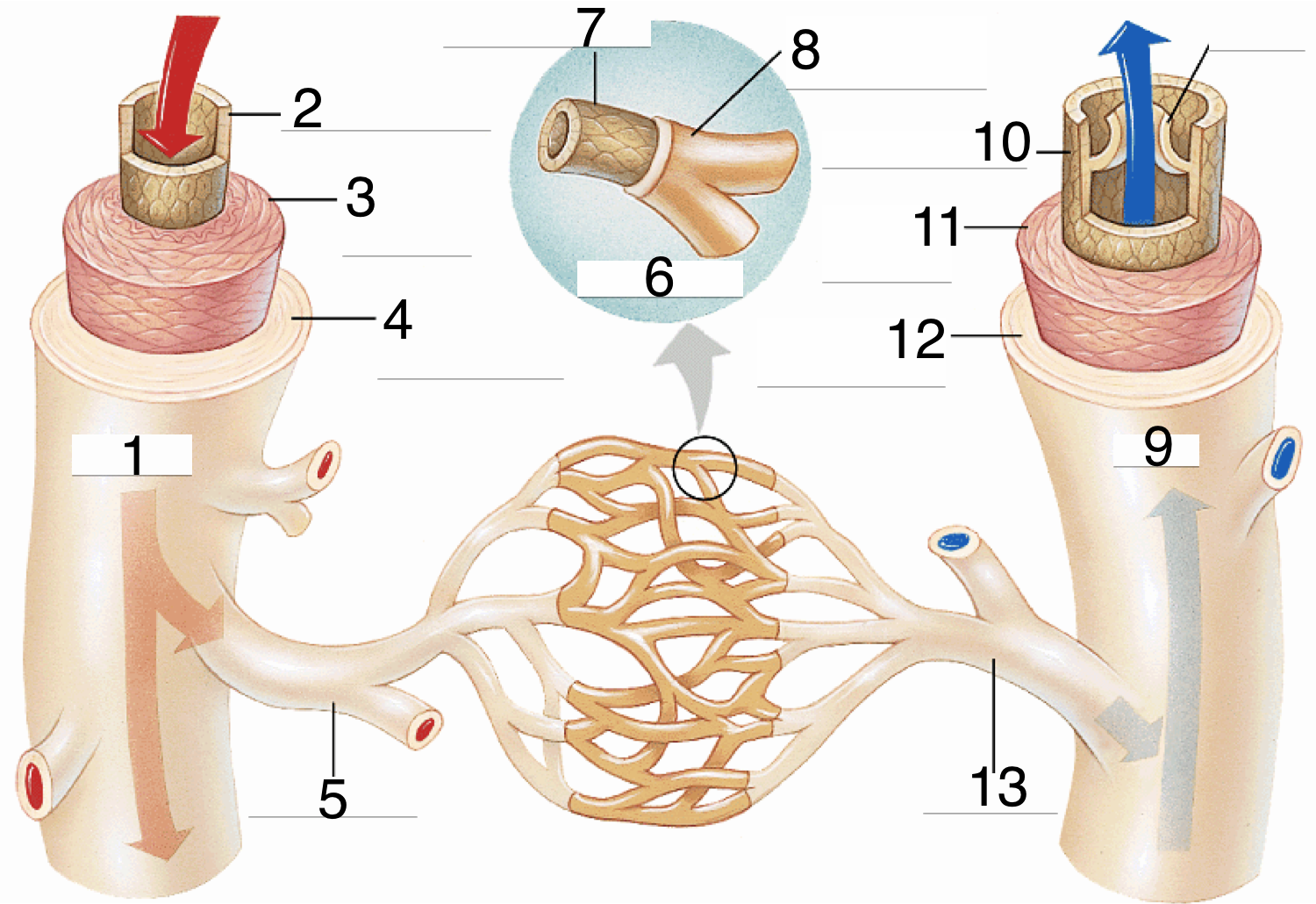 Section 1: Match the terms from the bank below to the question numbers in the above diagram.
NOTE: The diagram represents blood moving to and from the BODY.			Word Bank: Some terms are used more than once.			A	Vein 			AB	Smooth Muscle 			B 	Artery 			AC	Basement Membrane 			C	Venuole 		AD	Endothelium 			D	Arteriole 		AE	Connective Tissue 			E	Capillary 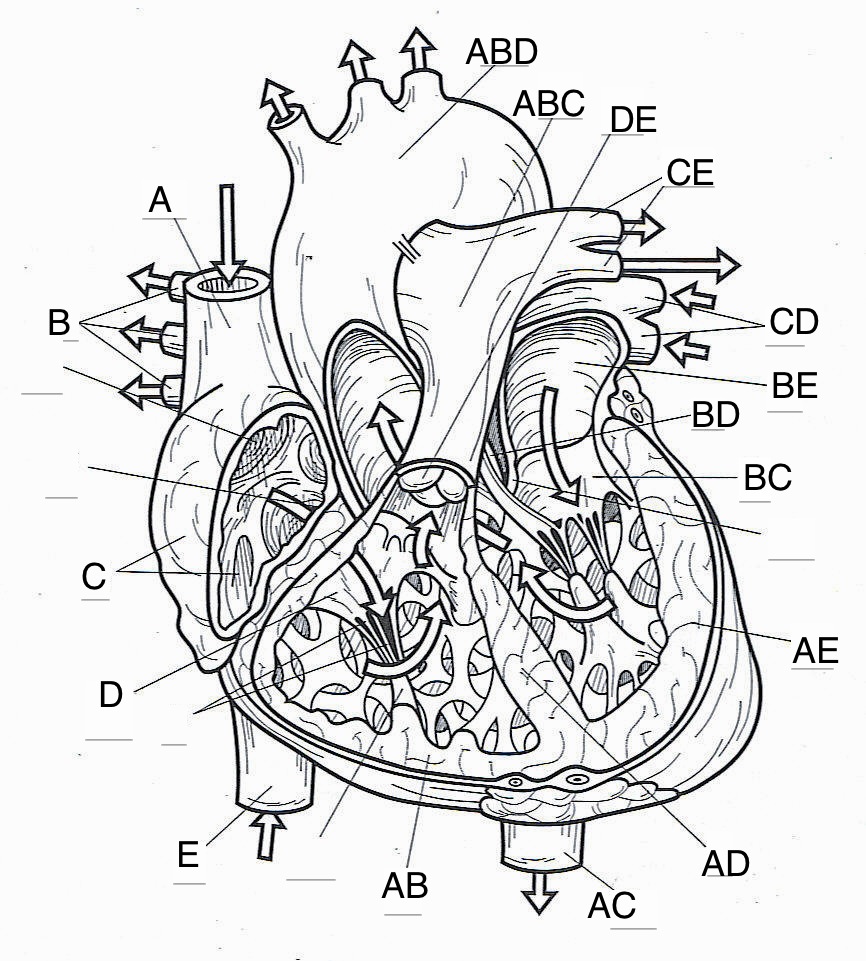 Section 2: For the following questions, refer to the above diagram and match the terms to their correct structure.14. Right Atrium 		20. Left Pulmonary Artery 	26. Tricuspid Valve 15. Left Atrium			21. Right Pulmonary Artery 	27. Bicuspid Valve 16. Right Ventricle 		22. Pulmonary Vein 		28. Aortic Semilunar Valve 17. Left Ventricle 		23. Pulmonary Trunk 		29. Pulmonary Semilunar Valve 18. Superior Vena Cava 		24. Descending Aorta 		30. Interventricular Septum 19. Inferior Vena Cava 		25. Aortic Arch Section 3: Multiple Choice
NOTE: There is only one answer per question.31. The heart is about the size of your __________.	(A) head	(B) fist	(C) foot	(D) lungs32. The pericardium is a fluid-filled membrane surrounding the __________.	(A) heart	(B) right and left atria	(C) right and left ventricles	(D) interventricular septum33. The purpose of valves within the circulatory system is to __________.	(A) maintain one-way blood flow through the body	(B) maintain bi-directional blood flow through the body	(C) prevent blood from crossing the interventricular septum	(D) alternate blood flow between the lungs and body34. Heart Failure refers to __________.	(A) a malfunction of the semilunar valves	(B) a malfunction of the pulmonary and aortic valves	(C) a complete stop of the pumping system of the heart	(D) the inability of the heart to provide the required blood flow35. Which of the following statements is TRUE?	(A) Blood moves through the circulatory system from areas of lower to higher pressure.	(B) Blood moves through the circulatory system from areas of higher to lower pressure.	(C) Between the heart and capillaries, blood pressure continuously fluctuates.	(D) Blood pressure remains the same at all areas of the body except in the heart.36. The __________ act as collecting reservoirs.	(A) pulmonary arteries	(B) pulmonary veins	(C) atria	(D) ventricles37. The largest artery in the body is the __________.	(A) aorta	(B) pulmonary artery	(C) superior vena cava	(D) inferior vena cava38. Oxygenated blood enters the heart through the __________.	(A) superior and inferior vena cava	(B) aorta	(C) pulmonary artery	(D) pulmonary vein39. Arteries are __________.	(A) always oxygenated.	(B) always deoxygenated.	(C) usually oxygenated.	(D) usually deoxygenated.40. White Blood Cells are also called __________.	(A) Plasma	(B) Erythrocytes	(C) Leukocytes	(D) Thrombocytes41. The outside layer (most superficial) of the heart is the __________.	(A) Myocardium	(B) Epicardium	(C) Endocardium	(D) Endothelium42. __________ is the liquid portion of blood which contains hormones, antibodies, dissolved gasses, nutrients, and waste.	(A) Plasma	(B) Platelets	(C) Red Blood Cells	(D) White Blood Cells43. Fibrin is a protein fiber used by __________ for blood clotting.	(A) Plasma	(B) Erythrocytes	(C) Leukocytes	(D) ThrombocytesSection 4: For the following questions, choose the correct term that matches the given area.
NOTE: The diagram under #46 is of the BRAIN and blood is flowing from left to right.	WORD LIST:A: veins		B: arteries	C: venuoles		D arterioles		E capillaries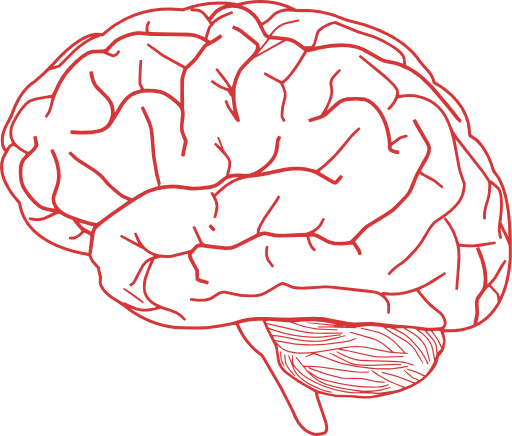 44	      45             46	   	    47		  48The following questions refer to the above diagram: 49. #44 & #45 refer to __________.	(A) oxygenated blood	(B) deoxygenated blood50. The entire diagram represents a __________.	(A) Systemic circuit	(B) Pulmonary circuit